Name:______________________________________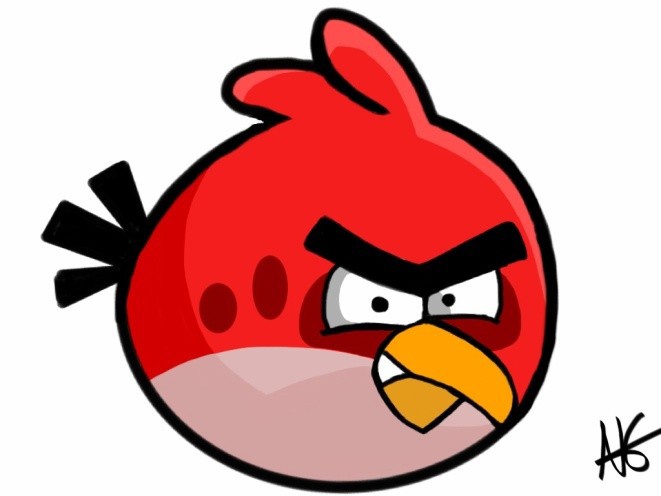  Feeling angry is ok!I feel angry when ……………………………………………………………………………………………….……………………………………………………………….……………………………………………………………….………………………………………………………………(episode one) IT’S NOT FAIR! (STOP AND THINK!) (anger can be scary…)Questions to think about:What makes it hard sometimes to Stop and Think?…………………………………………………………………………………………………………………………………2.  How did ‘Stop and Think’ help Jimmy make Steve play fair?We can’t control our feelings, but we can control our acts!!!……………………………………………………………………………………………………………………………………(episode two)EVERYBODY BOSSES ME AROUND!(TALK ABOUT HOW YOU FEEL!)(anger can be uncomfortable…)Questions to think about:How did talking about her angry feelings help Lisa?……………………………………………………………………………………………………………………………………Who do you like to talk to when you’re angry?……………………………………………………………………………………………………………………………………(episode three)YOU KNOW WHY I’M MAD!(PEOPLE MAY NOT KNOW WHY YOU’RE ANGRY ABOUT) (anger can make you do things you didn’t mean to…)Questions to think about:1.	Jennifer was sure her friend knew why she was angry, but thefriend didn’t! Why not?……………………………………………………………………………………………………………………………………2.	Has anything like this ever happened to you? What did you doabout it?……………………………………………………………………………………………………………………………………(episode four)WHEN ANGER EQUALS ENERGY!(…but anger can give you energy and make you try harder!)Questions to think about:1.	This program tells you some things you can do when you’re angry.What are they?……………………………………………………………………………………………………………………………………What are some other things you could do?……………………………………………………………………………………………………………………………………